Лекция 21.3. 	НОРМЫ РАДИАЦИОННОЙ БЕЗОПАСНОСТИ
		ДЛЯ АТОМНЫХ ЭЛЕКТРОСТАНЦИЙВ ядерном реакторе образуются различные радиоактивные вещества: α- и β-частицы, нейтроны и γ-кванты, которые могут нарушить нормальную деятельность организмов и поэтому требуют применения специальных мер безопасности. Чтобы уменьшить риск, связанный с облучением населения, в районах, где используются атомные энергетические установки и ведутся работы с радиоактивными веществами, устанавливается санитарно-защитная зона.В пределах зоны запрещается размещение жилых зданий, детских учреждений и подсобных сооружений, не относящихся к данному предприятию. На этой территории ведется систематический контроль радиационной обстановки.Главной нормируемой величиной на АЭС является предельно допустимая доза облучения за длительный период времени.Изменения, происходящие в облученном объекте под воздействием различного рода излучений, зависят от поглощенной дозы энергии.Единицей поглощенной дозы любого ионизирующего излучения является грей [Гй], причем 1 Гй = 1 Дж/кг. До последнего времени применялась специальная единица поглощенной дозы - рад, при этом 1 рад = 0,01 Гй.Для оценки радиационной опасности хронического облучения принята эквивалентная доза смешанного ионизирующего излучения Н, учитывающая коэффициент качества облучения человека Q. Эквивалентная доза в системе единиц СИ измеряется в зиверстах [Зв] или в ранее используемых единицах - бэрах. При этом 1 Зв = 1 Гй/ Q = 100 бэр.Таблица 1.6.Значение коэффициента качества Q в зависимости от вида излучения Эквивалентная доза определяется как произведение поглощенной дозы Д на средний коэффициент качества облучения  в данной точке ткани:				,				(1.9)
где индексы i относятся к компонентам излучения с разным качеством излучения.По основным дозовым пределам установлены следующие категории облучаемых лиц:
категория А - персонал, который непосредственно работает с источниками 
			    ионизирующих излучений;категория Б - ограниченная часть населения, которая не работает непосредственно 
			    с источниками излучения, но может подвергнуться облучению;категория В - население области, края, республики, страны.
В порядке убывания радиочувствительности устанавливаются три группы критических органов:I группа  - все тело, гонады и красный костный мозг;II группа -мышцы, щитовидная железа, жировая ткань, печень, почки, селезенка,
		          желудочно-кишечный тракт, легкие, хрусталики глаза и другие органы, 
		          за исключением тех, которые относятся к I и III группам;III группа - кожный покров, костная ткань, кисти, предплечья, лодыжки и стопы.
Нормами радиационной безопасности НРБ-76 установлены дозовые пределыТаблица 1.6Дозовые пределы внешнего и внутреннего облучения, бэр за годЭквивалентная доза Н, накопленная за время Т (лет) с начала профессиональной работы, для лиц категории А не должна превышать значения					Н = ПДД . Т. 				                  (1.10)В любом случае доза, накопленная к 30 годам, не должна превышать 12 ПДД.Ограничение облучения населения (категория В) определяется возможным возникновением отдаленных эффектов и генетических последствий.Исходя из предельно допустимой дозы на критический орган рассчитаны предельно допустимое годовое поступление (ПГП) и допустимое содержание (ДС) радионуклидов в критическом органе. Допустимые концентрации радионуклидов (ДК) в воздухе и воде рассчитываются по наиболее жестким значениям ПДД и ПГП.Предельно допустимое годовое поступление через органы пищеварения и допустимые концентрации радионуклидов в воде для категории Б не должны превышать:
				ПГП, мкКи/год ........…... 0,03			ДКБ , Ки/л. .........…..….....3.10-11Активность радиоактивного вещества определяется числом спонтанных ядерных превращений в единицу времени. Одно ядерное превращение в секунду в системе СИ получило название беккерель (Бк). Используется также ранее применявшаяся единица радиоактивности - кюри. При этом 1 Ки = 3,7 .1010 Бк.В производственных помещениях основным путем поступления радиоактивных веществ является ингаляционный, т.е. через органы дыхания, а для объектов внешней среды -через органы пищеварения.Между ПДД (мкКи/год) и среднегодовой допустимой концентрацией (СДК) радиоактивных веществ в воде или воздухе, Ки/л, существует соотношение:				ПДД = 106 . СДК . V,где V - объем воды или воздуха, поступающий в организм человека 
		   в течение года, л/год.Объем воздуха принимается равным:		для категории А 		2,5 . 106 л/год; 		для категории Б 		2,5 . 106 л/год; 		для категории В 		7,3 . 106 л/год,  
	  		а объем воды 			800 л/год.На АЭС имеются три источника загрязнения воздуха радиоактивными веществами.
Первый источник - деление ядер горючего материала в твердой и газообразной форме. Наиболее вероятно попадание в воздух газообразных осколков деления - инертных газов, а также радиоактивного йода.Второй  источник - воздействие нейтронных потоков на теплоноситель первого контура и окружающий воздух. Наведенную активность может получить находящаяся в воздухе пыль.Третий источник - нарушенные оболочки твэлов или наличие изотопов йода, активных инертных газов и аэрозолей в протечках теплоносителя даже при практически плотных твэлах.Существует также значительное разнообразие газообразных технологических сдувок, причем в некоторые периоды (например, периоды перегрузок) имеет место повышенная газовая активность, требующая организации специальной дезактивации газообразных выбросов.Кроме того источниками радиоактивности многие вспомогательные сооружения и элементы (бассейны выдержки, система продувки реактора, баки сброса радиоактивных протечек и др.), в которых выделяются радиоактивные инертные газы. Поэтому на АЭС существуют специальные системы газоочистки радиоактивных газов и их дезактивации, после чего они направляются в вентиляционную трубу и рассеиваются в атмосфере.В зависимости от высоты трубы регламентируются предельно допустимые выбросы радиоактивных газов. Таблица 1.7Максимально допустимые выбросы при высоте вентиляционной трубы 100 м Допускается выброс элементов в любых пропорциях в пределах каждой группы, но в сумме не более приведенного значения. Допускается также суточный выброс одновременно всех групп изотопов, причем по каждой группе он не должен превышать указанных значений. Для вентиляционных труб с высотой более 100 м нормы выброса могут быть увеличены, однако лишь в соответствии с дополнительным расчетом.	1.4. 	ПРОЦЕССЫ ПРЕВРАЩЕНИЯ ЗАГРЯЗНЕНИЙ 
		В ПРИЗЕМНОМ СЛОЕ АТМОСФЕРЫАтмосферные загрязнения подвергаются сложным процессам превращения и взаимодействия. Эти процессы различны для взвешенных частиц и газообразных примесей. Время «жизни» взвешенных частиц в атмосфере зависит от их физико-химических свойств, метеорологических параметров и некоторых других факторов, в первую очередь от высоты выброса частиц в атмосферу и их размеров.Основными процессами удаления аэрозолей являются: 
осаждение частиц под воздействием силы тяжести, осаждение на растениях,включение их в элементы осадков путем конденсации, 
вымывания дождем и т. п.Процесс осаждения частиц является основным, определяющим срок их «жизни».
	Однако это относится только к частицам с радиусом более 1 мкм, процесс осаждения которых подчиняется закону Стокса. 
	Частицам размером менее 0,1 мкм в диаметре свойственно броуновское движение. 
	У частиц размером 0,1 - 1 мкм в диаметре скорость осаждения ничтожна по сравнению с перемещением воздуха в атмосфере.Таблица 1.8Примерная скорость осаждения частиц в неподвижном воздухе* * - Наличие ветра может существенно изменить скорость осаждения. С размером частиц связана также и их способность коагулировать, что оказывает влияние на срок их «жизни» в атмосфере.Вопрос о времени «жизни» и превращениях газообразных загрязнении атмосферы изучен мало. Срок «жизни» в атмосфере сернистого газа, по данным разных авторов, варьируется от нескольких часов до 1,5 сут и даже нескольких дней.Сернистый газ окисляется в трехокись серы, которая, взаимодействуя с влагой воздуха, образует серную кислоту. На скорость процесса окисления влияет солнечный свет и мельчайшие частицы пыли, каталитически ускоряющие процесс окисления. Интенсивность образование аэрозоля серной кислоты из сернистого газа резко возрастает с увеличением влажности воздуха.Большинство реакций газообразных загрязнений в атмосфере связано с термо- или фотоокислением. В верхних слоях атмосферы, на уровне более 30 км от земной поверхности, где фотохимические реакции протекают при участии солнечного излучения с длиной волн короче 290 нм, происходит полный распад, как органических, так и неорганических веществ, попавших из биосферы. Сложные молекулы распадаются, возвращаясь в приземный слой в виде углекислого газа, воды, кислорода, азота и пр.В приземном слое, где ультрафиолетовый участок спектра ограничен и начинается 
с 290 нм, первичные фотохимические реакции могут происходить с веществами, которые характеризуются спектральными полосами поглощения, начиная с указанной длины волны.Реакция фотодиссоциации двуокиси азота N02 на NO и О, при которой поглощается излучение ультрафиолетовой области спектра, играет решающую роль в атмосферных фотохимических процессах. Диссоциация NО2 дает толчок к множеству вторичных реакций, появлению свободных радикалов, образованию озона, полимеризации. Совместное окисление углеводородов и окислов азота приводит к образованию пероксиацилнитратов (ПАН), обладающих сильным токсическим действием. Такие вещества могут быть обнаружены в городском воздухе во время токсических туманов.При протекании фотохимических реакций с двуокисью азота происходит непрерывное образование озона, который, взаимодействуя с окисью азота, снова образует двуокись азота.В результате этого количество N02  в продуктах сгорания ТЭС по мере движения дымового факела в атмосфере увеличивается до 60 - 70%, тогда как на выходе из дымовых труб двуокись азота составляет всего 10-15% всех окислов азота, а остальные 85-90% составляет в основном окись азота.Это приводит к усилению отрицательного воздействия продуктов сгорания на природу и живые организмы, так как двуокись азота примерно в 3 - 3,5 раза более токсична, чем окись азота.Таким образом, вредные примеси выбросов ТЭС, воздействуя на биосферу в районе расположения электростанции, подвергаются различным превращениям и взаимодействиям, а также осаждаются, вымываются атмосферными осадками, поступая в почву и водоемы.В связи с этим следует оценить воздействие промышленных выбросов в глобальном масштабе. Здесь надо иметь в виду, что вещества, выбрасываемые в результате деятельности человека, не являются инородными для окружающей природы и участвуют в круговороте.Возвратившись к данным таблицы 1.3, можно заметить, что только по сере естественные и антропогенные поступления близки между собой. По остальным загрязнениям идустриальные выбросы в 20-70 раз меньше природных. Поэтому они имеют хотя и существенное, но далеко не основное значение в общем природном кругообороте веществ.Накопления пыли, окислов серы и азота в ощутимых размерах в свободной атмосфере практически не происходит. Это объясняется тем, что время пребывания в атмосфере большинства загрязняющих компонентов не превышает нескольких суток.За последнее столетие наблюдается заметное возрастание лишь содержания СО2 в атмосфере от 0,029 до 0,032%. Это не оказывает влияния на людей и животных, но при дальнейшем росте может оказать определенное влияние на климат планеты.На существование животного мира решающее значение оказывает кислород воздуха. В процессе дыхания животных и горения уменьшается его концентрация в атмосфере, которая затем восстанавливается растениями за счет образования биомассы при поглощении СО2. Антропогенные процессы, связанные с количественным ростом процессов сжигания  топлива, а также сокращением площади лесов могут способствовать уменьшению концентрации О2 в атмосфере. Однако ощутимого изменения концентрации кислорода в атмосфере за счет деятельности человека в настоящее время практически не наблюдается. При этом успокаивает еще и то, будь-то снижение концентрации кислорода даже на несколько процентов не приведет к каким-либо вредным последствиям для биосферы.
	Таким образом, в настоящее время наиболее актуальным является поддержание уровня загрязнений, не превышающего допустимых концентраций в районе расположения предприятий, городов, а не планеты в целом.2. 	ЗОЛОУЛАВЛИВАНИЕ НА ТЕПЛОВЫХ ЭЛЕКТРОСТАНЦИЯХ2.1. 	ХАРАКТЕРИСТИКИ ЛЕТУЧЕЙ ЗОЛЫЭффективность работы  газоочистных  устройств зависит от физико-химических свойств улавливаемой золы и поступающих в золоуловитель дымовых газов. 
	Основными характеристиками золы являются плотность, дисперсный состав, электрическое сопротивление (для электрофильтров), слипаемость. 
	Плотность частиц летучей золы для большинства топлив составляет 1900-2500 кг/м3. 
	Дисперсным составом называют распределение частиц по размерам. О величине частицы судят по размеру наименьшего отверстия сита, через которое частица диаметром d проходит при просеивании. Просеивая золу уноса через ряд сит с различным размером ячеек, получают кривую остатков на сите Rd (рис.2.1,а).Ордината кривой показывает количество пыли в процентах, частицы которых больше, чем размер ячейки сита. Можно вместо остатков на сите использовать обратную величину - проход через сито уd, причем					уd =100 - Rd. 				              (2.1) Наименьший размер отверстий в ситах, принятых в нашей стране, составляет 44 мкм, поэтому для определения дисперсного состава фракций меньше этого размера, используют другие методы - воздушной сепарации, жидкостной седиментации и микроскопического анализа.Распределение частиц золы большинства углей соответствует логарифмически-нормальному закону; в этом случае зависимость Rd от d в специальной вероятностной шкале изображается прямой (рис.2.1,б).Расчет степени улавливания обычно ведется для каждой фракции частиц отдельно. Содержание той или иной фракции Фi можно найти из кривой остатков на сите вычитанием остатков на сите на концах заданного изменения диаметров частиц (рис.2.1, в).На эффективность работы электрофильтров существенное влияние оказывает величина удельного электрического сопротивления ρ. По этому признаку золу уноса углей можно разделить на три группы.I группа - ρ <102 Ом м. Такими свойствами обладает зола, имеющая большое количество недогоревшего углерода, например зола донецкого АШ.II группа –102 < ρ < 108 Ом м наиболее полно улавливается в электрофильтрах. К этой группе относится зола ряда каменных углей - донецкий Т, ГСШ и некоторые другие.III группа  - ρ >108 Ом-м  - может возникнуть вторичный унос осевшей золы. К этой группе относятся некоторые сорта каменных углей, в частности экибастузские, кузнецкие и др.Для инерционных уловителей существенное значение имеет слипаемость золы уноса. По слипаемости зола делится на четыре группы: не слипающаяся (I), слабо слипающаяся (II), среднеслипающаяся (III) и сильнослипающаяся (IV).Зола с высокой слипаемостью забивает циклоны и мокрые золоуловители и плохо удаляется из бункеров. Для мокрых уловителей имеет значение содержание в золе свободной извести СаО. При большом содержании СаО их работа становится невозможной из-за цементации золы.2.2. 	ОСНОВЫ ТЕОРИИ ЗОЛОУЛАВЛИВАНИЯОсновным показателем работы золоуловителя является степень улавливания 
					, 				           (2.2)где G вх, G вых - количество золы поступающей в золоуловитель и уходящей из него (не уловленной) в единицу времени, кг/с; с вх, свых - концентрация золы в газе на входе в золоуловитель и на выходе из него, кг/ м3. Для расчетов более удобна другая величина - проскок (унос) золы				, 					           (2.3)Между степенью улавливания и проскоком имеет место следующее соотношение				ε = 1- η   						           (2.4)Параметр золоулавливания 
					,						           (2.5)где 	v - скорость движения частиц золы под действием сил осаждения 
		      к поверхности осаждения (скорость дрейфа), м/с; 
		A - поверхность канала золоуловителя, м2, 
		V - расход газа, м3/с.	
Теоретические выражения для проскока:
		- при мелкодисперсной золе (менее 30 мкм)
					, 					           (2.6)	- при крупнодисперсной золе (более 30 мкм) / ламинарный поток
					, 					           	           (2.7)На рис.2.2 представлены кривые изменения степени улавливания при росте П. 
Для каждой фракции золы Фi , подсчитывается значение скорость дрейфа vi , и по ней степень фракционного проскока εi. Общий проскок золы определяется по формуле				, 					           (2.8)где n - число фракций.Если последовательно устанавливается несколько ступеней золоулавливания, то проскок некоторой фракции через все ступени определяется по выражению
				εi = εi 1  εi 2  εi 3  εi 4 … ,					           (2.9) 
где εi 1 , εi 2 , εi 3 , εi 4 - проскок некоторой фракции через первую, вторую и другие ступени золоулавливания.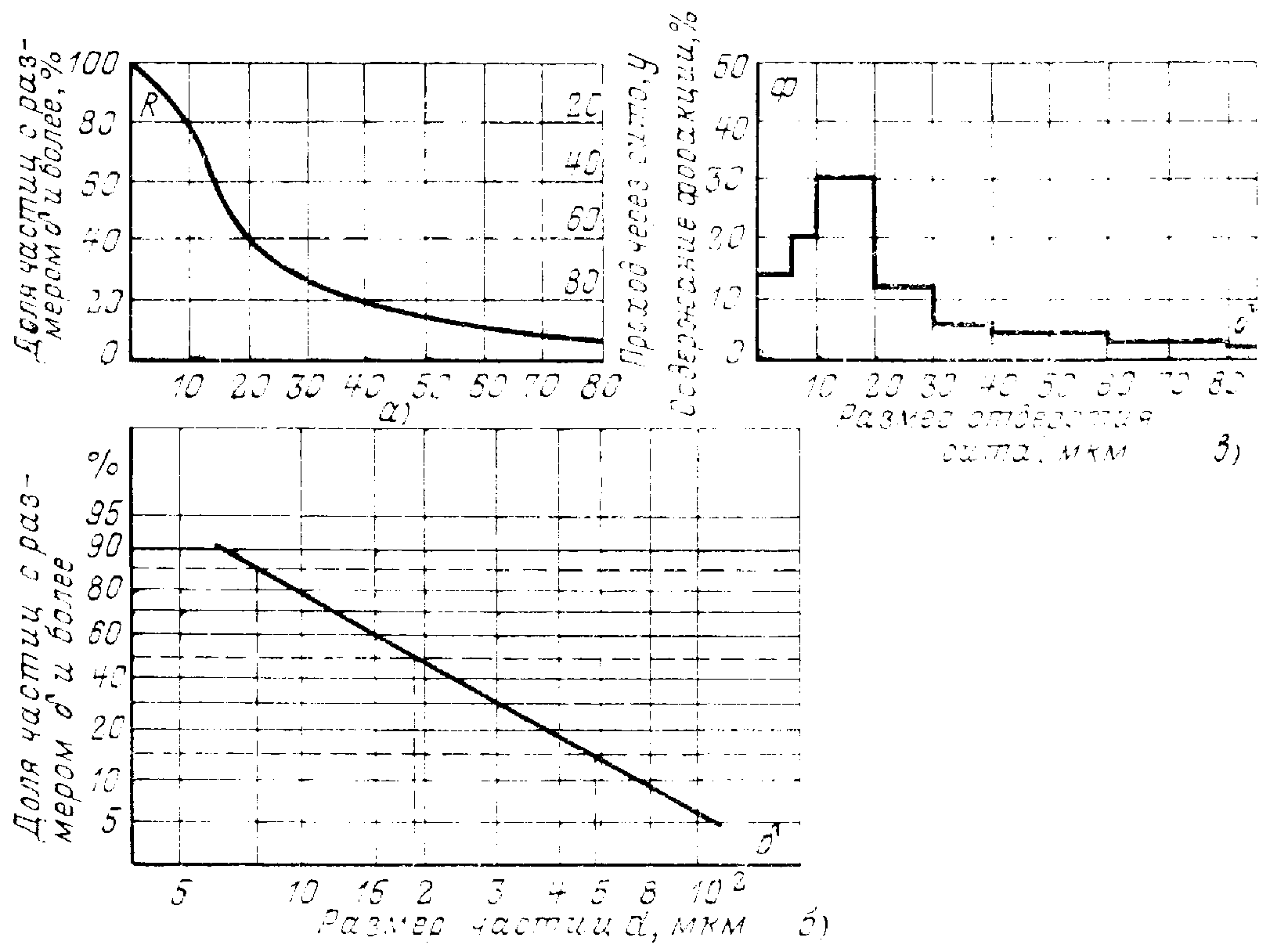 Рис.2.1. Дисперсионный состав золы уноса: 
		а - кривая остатков на сите; 
		б - остатки на сите в вероятностно-логарифмической шкале координат: 
		в - распределение частиц по фракциям.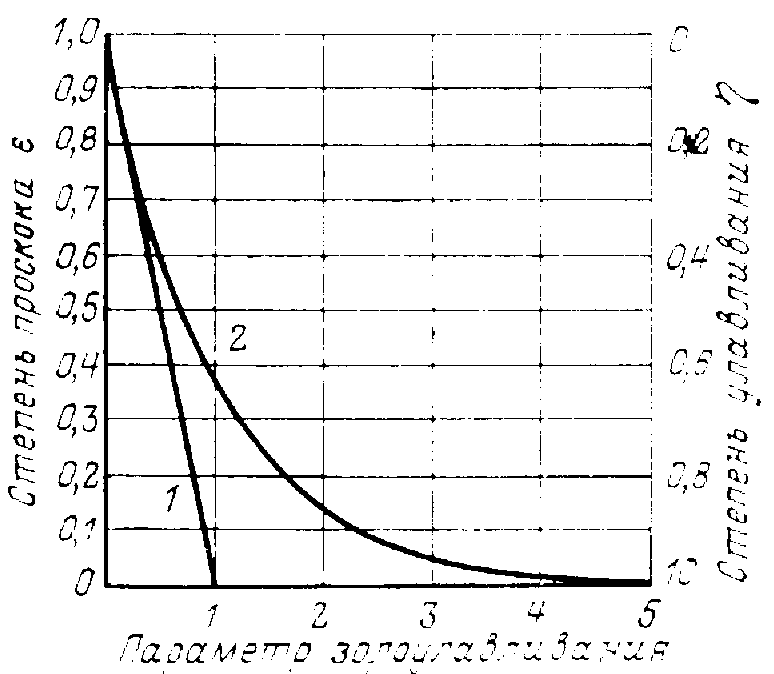 









Рис.2.2. Изменение степени проскока и улавливания от параметра золоулавливания; 	
1- для крупных частиц, не участвующих в пульсациях (>30 мкм); 
2 -  для мелких частиц (≤30 мкм).Вид излученияQРентгеновское и γ-излученне1Электроны и позитроны, β-излучение1Протоны с энергией меньше 10 МэВ10Нейтроны с энергией меньше 20 кэВ3Нейтроны с энергией 0,1 - 10 МэВ10α – излучение с энергией меньше 10 МэВ20Тяжелые ядра20ДозаГруппы критических органовГруппы критических органовГруппы критических органовДозаIIIIIIПредельно допустимая доза (ПДД) для категории А51530Предел дозы за год (ПД) для категории Б0,51,53Наименование элементовВыброс, Ки/сутСумма стронция-90 и стронция-8910-3Йод-1310,1Сумма β и γ активных аэрозолей, кроме изотопов стронция и йода0,5Сумма радиактивных инертных газов (изотопа криптона, ксенона и аргона)3500Радиус частиц, мкмСкорость осаждения, см/с	0,1	8.10-6	1,0	4.10-3	10,0	0,3	100,0	25,0